2022年5月目　　次1．大会に関するお問い合わせ ………………………………………… 　32．各種お申込みについて ……………………………………………… 　33　開催概要大会およびシンポジウムの日程・会場一覧　……………………… 　5（1） 研究発表会および総会　……………………………………… 　6（2） シンポジウム　………………………………………………… 　94　エクスカーションツアー　 …………………………………………  115．宿泊　 …………………………………………………………………　136．シンポジウム（6月19日）昼食弁当　  …………………………  157．6月18日（土）懇親会　……………………………………………  15様式１　日本マンガ学会第21回大会　参加申込書 …………………… 171．大会に関するお問い合わせ マンガ学会に関するお問い合わせ 日本マンガ学会事務局Eメール：mangagakkai@gmail.com　宿泊、エクスカーションツアーのお問い合わせ 一般社団法人 横手市観光推進機構TEL 0182-38-8652・8653　　FAX 0182-38-8663Ｅメール：yokote.dmo@gmail.com平日：9:00〜17:002．各種お申込みについて 事前にお申込みが必要となるもの ①6月17日（金）のエクスカーションツアー（夕食付）への参加②6月18日（土）の懇親会への参加③6月19日（日）のシンポジウムの際の昼食弁当④宿泊予約（宿泊取扱期日：6月17日（金）～6月19日（日） お申込み方法 ①FAXもしくはEメールP17「日本マンガ学会第21回大会　参加申込書」に必要事項を記入のうえ、横手市観光推進機構まで送付してください。■FAX：0182-38-8663■Eメール：yokote.dmo@gmail.com②申込フォーム　以下の二次元コードを読み取りお申し込みください。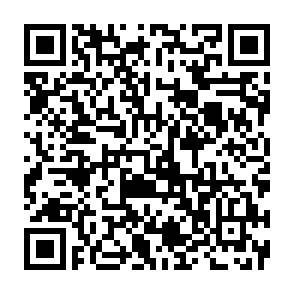  お申込み確定 お申込者には6月3日（金）まで、Eメールまたはお電話にてお申込み確定のご連絡をいたします。マンガ学会開催の約2週間前までに「予約手配書」等をお申込者の住所にお届けいたしますので、当日は必ずご持参ください。 各種金額とお支払い お支払いは各自現地にてお支払いください。①6月17日（金）のエクスカーションツアー（夕食付）への参加　　●参加費：午後開催コース（増田のまちなみ＋まんが美術館夕食付コース）3,000円　　　　　　　夜間開催コース（まんが美術館夕食付コース）2,000円　　●お支払い：見学会場の受付にてお支払いください②6月18日（土）の懇親会への参加　　●参加費：3,000円　　●お支払い：会場「バル・パサポルテ」の受付にてお支払いください③6月19日（日）のシンポジウムの際の昼食弁当　　●料金：1,000円　　●お支払い：シンポジウム会場内の「弁当引換所」でお支払いください④宿泊予約（宿泊取扱期日：6月17日（金）～6月19日（日）　　●料金：P13「5.宿泊 」参照　　●お支払い：宿泊先のホテルフロントにお支払いくださいお申込み期限 受付締切日　2022年5月31日（火）まで※以下は、事前お申込みの必要はございません。当日、会場受付にて参加料をお支払いください。■6月18日（土）の研究発表および総会への参加　　●参加費：会員1,000円／一般2,000円／学生500円（※要学生証提示、大学学部生以下）　　●現地清算（会場「秋田ふるさと村（P5参照）」の受付にてお支払いください）■6月19日（日）のシンポジウムへの参加　　●参加費：会員1,000円／一般2,000円／学生1,000円（※要学生証提示、大学学部生以下）　　●現地清算（会場「横手市増田まんが美術館（P5参照）」の受付にてお支払いください）3．開催概要 大会およびシンポジウムの日程・会場一覧 2022年6月18日（土）13：25～6月19日（日）17：00研究発表会および総会／会場：秋田ふるさと村、秋田県立近代美術館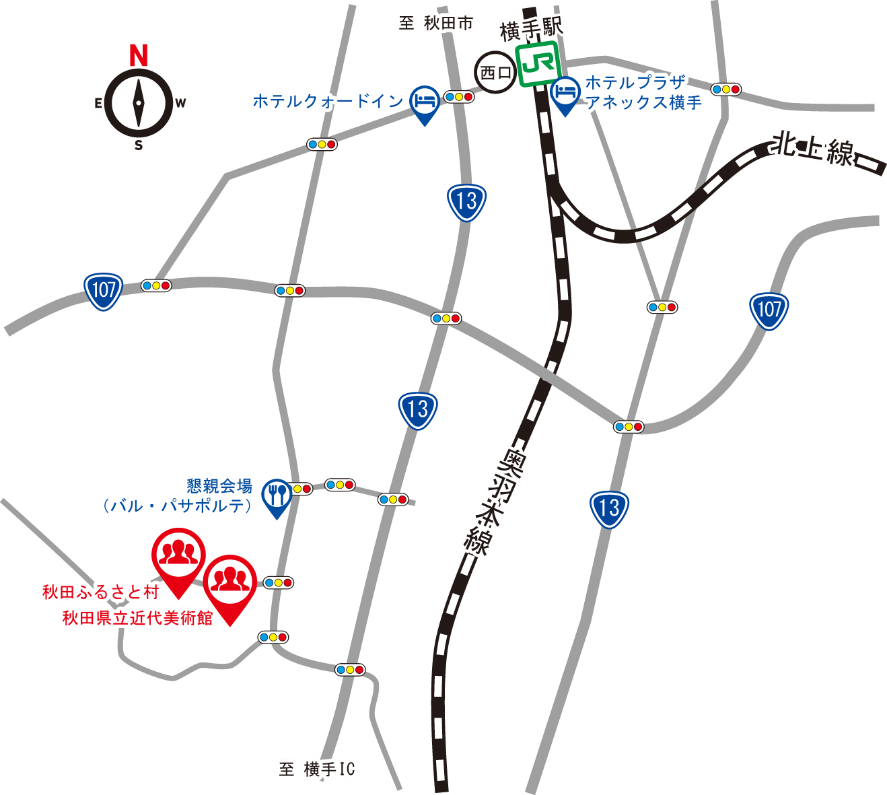 シンポジウム／会場：横手市増田まんが美術館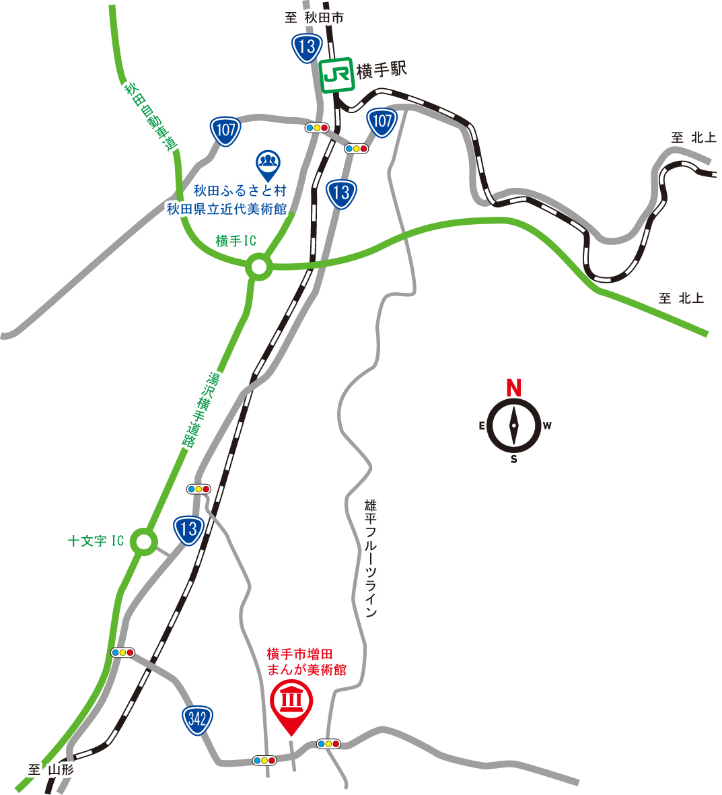 （1） 研究発表および総会日時　2022年6 月18日（土）13:25～18:00（受付12:30～）会場　秋田ふるさと村および秋田県立近代美術館（〒013-0064 秋田県横手市赤坂富ケ沢62-46）参加費　会員1,000円／一般2,000円／学生500円（※要学生証提示、大学学部生以下）　　　　※会場の受付にてお支払いください※現地での発表を予定している内容について、発表者事情により急遽オンライン発表となる場合があります。あらかじめご了承ください。●会場「秋田ふるさと村」について　　緑豊かな全天候型のテーマパーク　村内は東京ドーム4個分の広さがあり、野外彫刻を楽しんだり、芝生の広場でお弁当を広げるなど、自然を満喫しながらゆったり過ごすこともできます。全施設が回廊でつながっているので雨の日も安心。親子でのレジャーにも最適です。　　遊べる学べるテーマパーク　東北最大級のプラネタリウムが楽しめる星空探険館スペーシア、トリックアートや遊具がいっぱいのワンダーキャッスル、秋田の工芸品を集めた工芸展示館や秋田県立近代美術館など多様な施設が集まっています。手づくりスタジオでは気軽に制作体験にも挑戦できます。　　秋田県内最大級のお土産売場　お土産売場は商品総数１万点。秋田のものがなんでもそろいます。秋田名物の稲庭うどんや、横手やきそば、いぶりがっこ、酒王国の秋田が誇る地酒コーナーも充実しています。　　郷土料理からご当地グルメまで　郷土料理が楽しめる「ふるさと料理館」には稲庭うどん専門店「佐藤養助」がございます。また、フードコートには横手やきそばや、比内地鶏ラーメンのお店もございます。お昼はぜひ、ふるさと村にてお召し上がりください。●シャトルバスの運行について①「横手駅西口」から学会会場の「秋田ふるさと村（秋田県立近代美術館含む）」へはシャトルバス（無料）を運行します。※上記以外の時間で移動される方は、ご自身でのご移動（タクシーまたは路線バス等のご利用）をお願いします。②「秋田ふるさと村（秋田県立近代美術館含む）」から「横手駅西口」へは学会終了後にシャトルバス　（無料）を運行します。※懇親会に参加される方は懇親会終了後、懇親会会場から横手駅西口まで送迎をいたします。詳しくはP15「7．6月18日（土）懇親会」をご参照ください。※前記以外の時間で移動される方は、ご自身でのご移動（タクシーまたは路線バス等のご利用）をお願いします。（2） シンポジウム「テーマ：マンガ原画のいまと未来」日時　2022年6 月19日（日）10:10～16:00（受付9:30～）会場　横手市増田まんが美術館（〒019-0701 秋田県横手市増田町増田字新町285）参加費　会員1,000円／一般2,000円／学生1,000円（※要学生証提示、大学学部生以下）　　　　※会場の受付にてお支払いください●昼食弁当について館内にはカフェがございますが、スペースが限られており、一般のお客様もご利用されることから、シンポジウム参加の皆様には昼食弁当をご用意いたします。なお、事前にお申込みが必要となります。詳しくはP15「6.シンポジウム（6月19日）昼食弁当」をご参照ください。●事務局指定のホテルに宿泊される方は下記時刻に「横手市増田まんが美術館」までバス（無料）を運行します※バスは定刻になりましたら出発いたします。乗車確認は致しませんのでご留意ください。※上記以外のホテルにご宿泊されている方、または上記以外の時間で移動される方は、ご自身での移動（タクシーまたはJR、路線バス等のご利用）をお願いします。●「横手市増田まんが美術館」から事務局指定のホテルに宿泊される方、または横手駅へ向かう方は下記時刻にバス（無料）を運行します※バスは定刻になりましたら出発いたします。乗車確認は致しませんのでご留意ください。※上記以外の場所へ行かれる方、または上記以外の時間で移動される方は、ご自身での移動（タクシーまたは路線バス等のご利用）をお願いします。4．エクスカーションツアー 日程 2022年6月17日（金） ※事前にお申込みが必要です【午後開催コース（夕食付）】集合時間　2022年6 月17日（金）15:10（出発15:15～／参加費 3,000円）集合場所　横手駅西口バスターミナル見学場所　①増田の町並み（重要伝統的建造物群保存地区）のガイドツアー　　　　　②横手市増田まんが美術館のガイドツアー（※夜間開催コースと合流）【夜間開催コース（夕食付）】集合時間　2022年6 月17日（金）17:25（出発17:30～／参加費 2,000円）集合場所　横手駅西口バスターミナル見学場所　横手市増田まんが美術館のガイドツアー（※午後開催コースと合流）※バスは、両コースとも定刻になり次第出発いたします。乗車確認は致しませんのでご留意ください。エクスカーションツアー集合場所：横手駅西口バスターミナル会場：増田の町並み（午後開催コースのみ）／横手市増田まんが美術館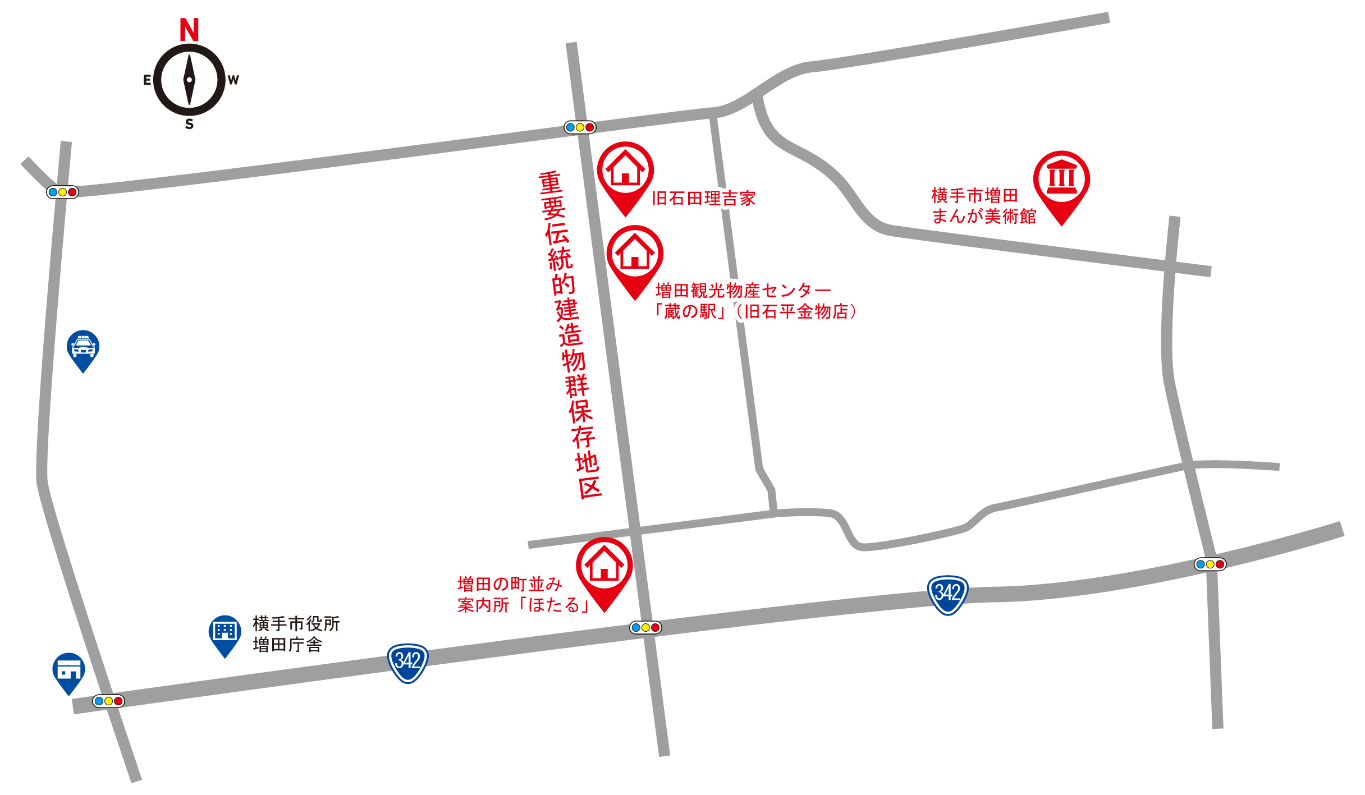  お申込み・参加費のお支払い方法 P17「日本マンガ学会第21回大会　参加申込書」または「申込フォーム」にて、必ず事前にお申込みをお願いいます。お支払い方法はP4「各種金額とお支払い」をご参照ください。 ツアー内容 5．宿泊 宿泊取扱期間 2022年6月17日（金）～6月19日（日） 宿泊施設一覧 宿泊料金：お一人様（朝食なし　税金・サービス料込み）事務局にて下記ホテルの部屋数を確保しておりますのでご利用ください。なお、下記ホテルに宿泊される方については、19日（日）シンポジウム会場（横手市増田まんが美術館）へバスでの送迎を無料でご利用いただけます。詳しくはP9「（2）シンポジウム」をご参照ください。※シングルルームでのご案内となります。※原則として、ホテルおよび禁煙・喫煙ルームはお選びいただけません。健康上の理由などにより　ご希望がある場合は、参加申込書の備考欄にてお知らせください。※朝食付きの場合は1泊につき「アネックス 1,210円」「クオードイン 1,200円」が追加となります。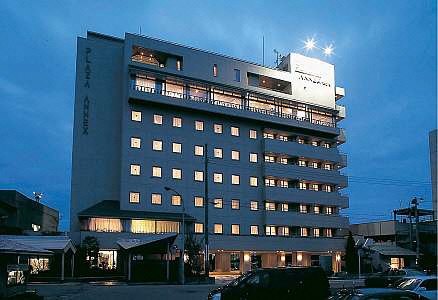 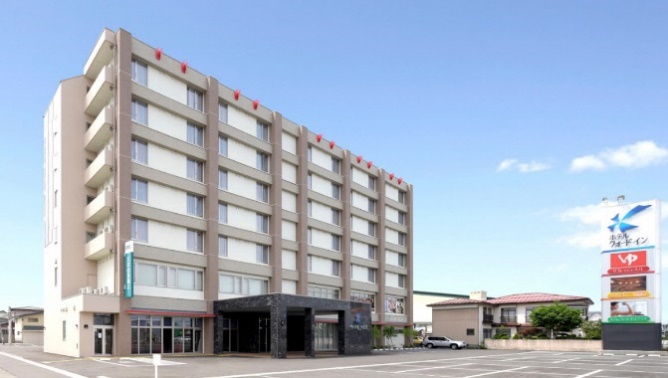 [ホテルプラザアネックス横手]　　　　　　　　　　　　　　 [ホテルクォードイン]ホテルマップ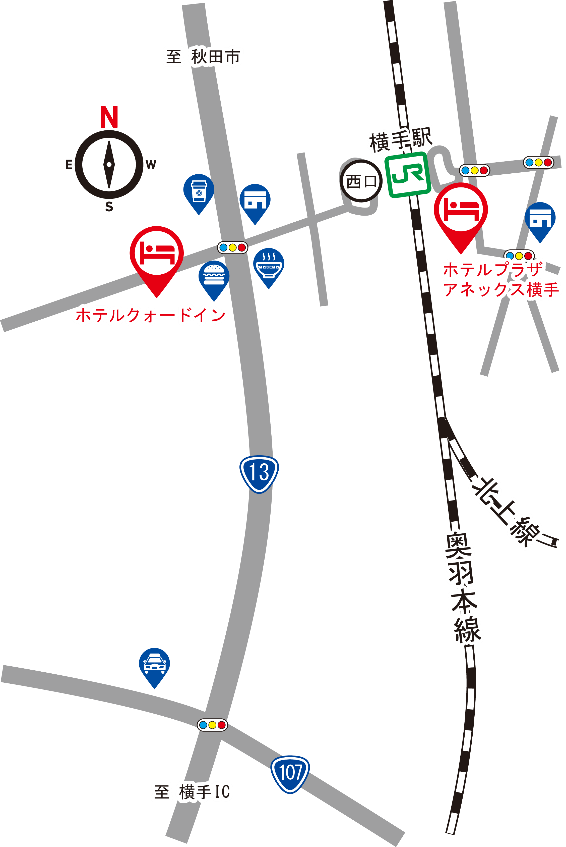 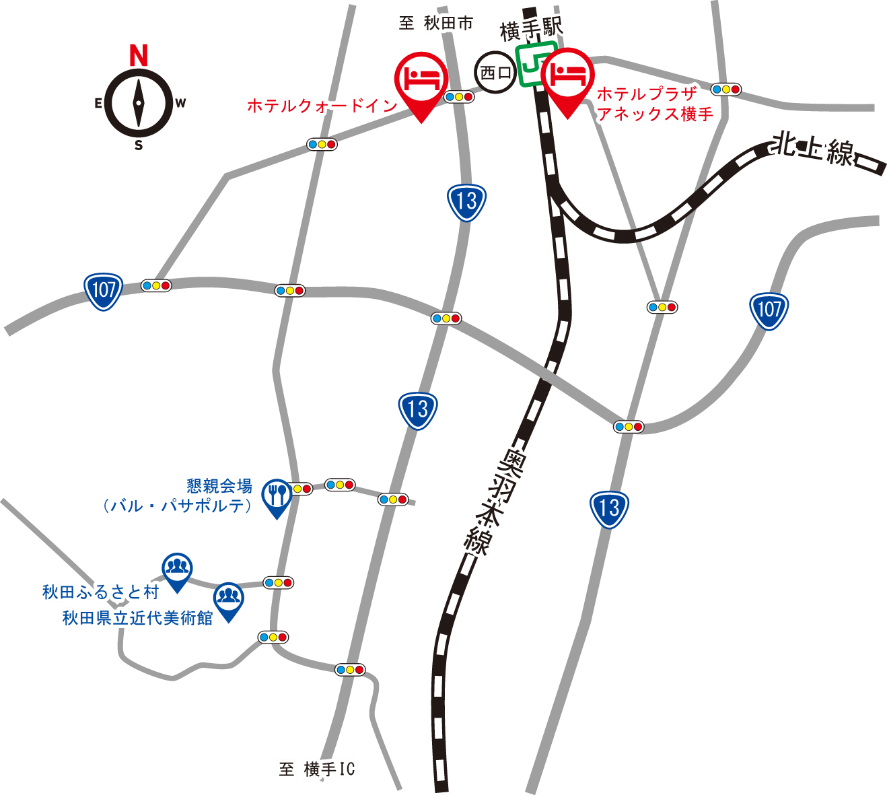  お申込み 　　P17「日本マンガ学会第21回大会　参加申込書」または「申込フォーム」にて、必ず事前にお申込みをお願いいます。 お支払い 　　ホテルチェックイン時にフロントにてお支払いください。 ホテル配宿・お部屋割り 　　ホテル・部屋の割り当ては申込順を優先し、事務局で調整の上決定いたします。ご希望に添えない場合もありますので、あらかじめご了承ください。 宿泊のキャンセル料 ①キャンセルの場合はFAX又はEメールで「一般社団法人横手市観光推進機構（P3「1．大会に関するお問い合わせ」参照）」へお願いします。②キャンセル料●宿泊日の8 日前まで ……………………………  無料●宿泊日の7 日前から2 日前まで ………………  30%●宿泊日の前日  ……………………………………  40%●宿泊日の当日　……………………………………  50%●その他（連絡のない当日キャンセル等）……… 100%6．シンポジウム（6月19日）昼食弁当 料金 1食　1,000 円（お茶付　消費税込）※シンポジウム会場内の「弁当引換所」にてお支払いください。 お申込み P17 「日本マンガ学会第21回大会　参加申込書」または「申込フォーム」にて、必ず事前にお申込みをお願いいます。 弁当の配付方法 シンポジウム会場内の「弁当引換所」で「予約手配書」をご提示ください。7．6月18日（土）懇親会 日時・会場 日時　2022年6 月18日（土） 18:00～20:00会場　バル・パサポルテ（Ｂａｒ・ＰａＳａＰｏｒｔｅ）〒013-0063 秋田県横手市婦気大堤字田久保下204-1（学会会場から徒歩約7分）会場：バル・パサポルテ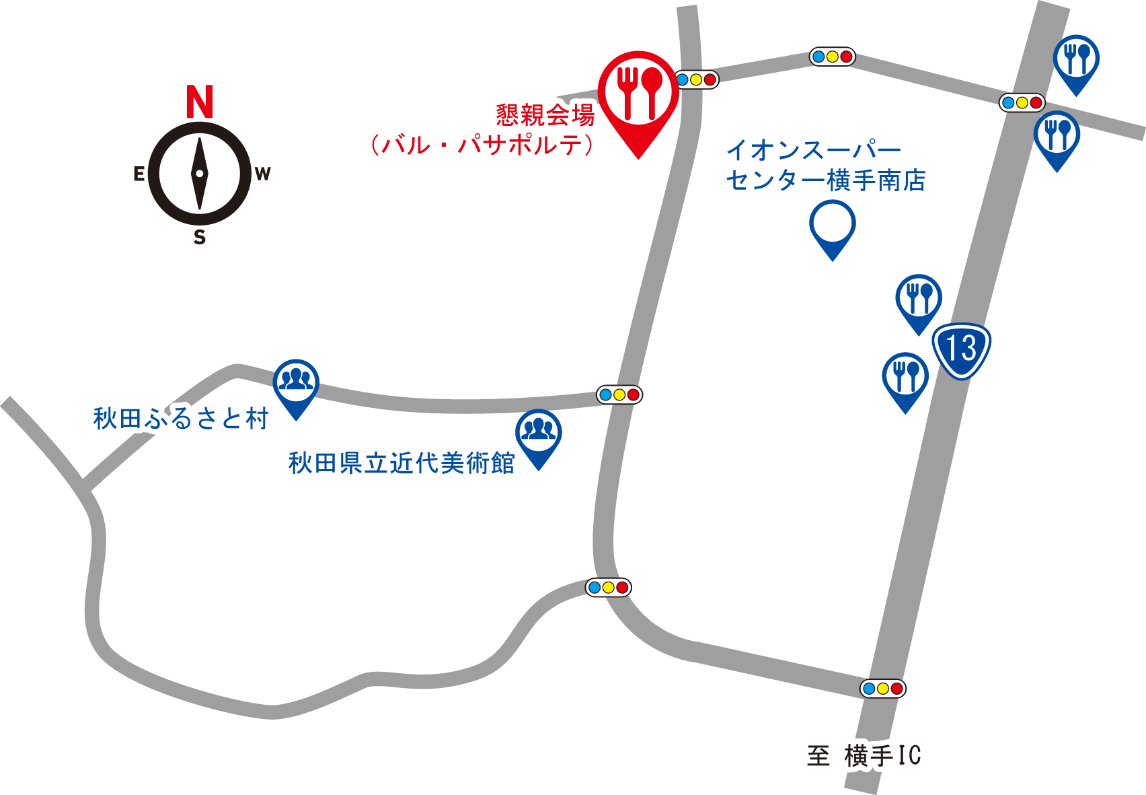 ※学会終了後、徒歩にて懇親会会場へご移動をお願いします。※懇親会終了後は、懇親会会場から横手駅西口までバスで送迎をいたします。 参加費 お一人　3,000 円※懇親会場の受付にてお支払いください。 お申込み P17 「日本マンガ学会第21回大会　参加申込書」または「申込フォーム」にて、必ず事前にお申込みをお願いいます。【様式1】　　　　日本マンガ学会第21回大会　参加申込書お申込日：　 2022年　　　　　月　　　　　　日　お申込者氏名：　　　　　　　　　　　　　　　　　ＴＥＬ：　　　　　　　　　　　　　　　　　　　　E-mail：　　　　　　　　　　　　　　　　　　　　下記の「お客様の個人情報の取扱い」について同意の上申込みます。【記入例】【お客様の個人情報の取扱いについて】お客様からご提供いただいた個人情報を厳重に管理し、申込みいただきました宿泊の手配、参加証等の送付、お客様との連絡及び大会主催者への提供ならびにこれらに付随する業務を行うために利用します。会議名等時間会場参加規模受付・書籍の販売12:30～18:00秋田ふるさと村ドーム劇場 エントランス―開会13:25～13:35秋田ふるさと村ドーム劇場 第①ブース150【研究発表①-1】新聞メディアの中のストーリーマンガ —その形式とコマ構成発表者：カーロヴィチュ・ダルマ(横手市増田まんが美術館)13:45～14:15秋田ふるさと村ドーム劇場 第②ブース50【研究発表①-2】家庭環境によって生じる学習環境の格差をテーマにしたストーリーマンガの制作発表者：道﨑紗子(崇城大学大学院)14:30～15:00秋田ふるさと村ドーム劇場 第②ブース50【研究発表①-3】作者・キャラクター・読者の三者関係が持つ二つの側面　— ―同一性の観点から再考するキャラクター論発表者：足立加勇(立教大学)15:15～15:45秋田ふるさと村ドーム劇場 第②ブース50【研究発表②-1】マンガの読まれ方と読者が持ちうる集団性：『風の谷のナウシカ』の読者から考える発表者：手嶋彩世子(同志社大学大学院)13:45～14:15秋田ふるさと村ドーム劇場 第③ブース50【研究発表②-2】マンガ読者共同体と「遺志の継承」：こうの史代「夕凪の街　桜の国」（2004年）への批判とそれに対する応答発表者：森下達(創価大学)14:30～15:00秋田ふるさと村ドーム劇場 第③ブース50【研究発表②-3】「ムフ♡」の魔法：あだち充作品における内面描写とラブコメ的無害化の手法発表者：トジラカーン・マシマ(一般)15:15～15:45秋田ふるさと村ドーム劇場 第③ブース50【研究発表②-4】聖書の時代の男の子 —イエロー・キッドの原型性について発表者：鶴田裕貴(東京大学大学院)16:00～16:30秋田ふるさと村ドーム劇場 第③ブース50【研究発表③-1】マンガにおける「自己」表象の両義性 —「語る主体」／「描かれる客体」の葛藤とその馴致発表者：雑賀忠宏(開志専門職大学)13:45～14:15秋田県立近代美術館研修室60【研究発表③-2】日本のマンガに登場する「人魚」のジェンダー表現 —「美しい女性人魚」と「醜い男性半魚人」をめぐって-発表者：井島ワッシュバーン パトリック(崇城大学)14:30～15:00秋田県立近代美術館研修室60会議名等時間会場参加規模【研究発表③-3】※オンライン発表『漫(まん)友(ゆう)・少年Super』とその時代-2000年代の中国マンガ専門誌の表現分析-発表者：孫旻喬(北京第二外国語学院)15:15～15:45秋田県立近代美術館研修室60【研究発表③-4】※オンライン発表BLマンガの男性キャラクターの身体描写にみる「男」同士をめぐるファンタジー発表者：張瑋容(同志社女子大学)16:00～16:30秋田県立近代美術館研修室60【研究発表④-1】※オンライン発表宍戸左行『スピード太郎』におけるテクノロジーとマルチスピードの表現論発表者：陰山涼(東京大学大学院)13:45～14:15秋田県立近代美術館会議室30【研究発表④-2】※オンライン発表翻案による作品テーマの創出――『デスノート』に注目して発表者：秦美香子(花園大学)14:30～15:00秋田県立近代美術館会議室30【研究発表④-3】※オンライン発表グルメマンガ雑誌の読書体験による食の記憶の喚起について -『思い出食堂』を対象に-発表者：劉晋涛(京都精華大学大学院)15:15～15:45秋田県立近代美術館会議室30【研究発表④-4】※オンライン発表マンガの読み時間から読み手の性別を推定する発表者：和田裕一(東北大学)／三浦知志(尚絅大学)／窪俊一(東北大学)16:00～16:30秋田県立近代美術館会議室30総会17:00～17:45秋田ふるさと村ドーム劇場 第①ブース150横手駅西口発秋田ふるさと村着9：30～13：30までの間、適宜運行※最大約15分で次のバスが到着します「横手駅西口」出発後、約7分で到着秋田ふるさと村発横手駅西口着16：30～18：30までの間、適宜運行※最大約15分で次のバスが到着します「秋田ふるさと村」出発後、約7分で到着会議名等時間会場参加規模受付 9:30～16:00増田まんが美術館ホール入口―開会10:10～10:15増田まんが美術館コンベンションホール150第1部「原画に託す」・倉田よしみ (マンガ家)・竹宮惠子 (マンガ家)・バロン吉元 (マンガ家、画家)・エ☆ミリー吉元 (アートマネジメント、アーティスト)・司会 伊藤剛（東京工芸大学マンガ学科 教授）10:15～12:15増田まんが美術館コンベンションホール150昼食※事前申込者のみお弁当配付12:15～13:45増田まんが美術館コンベンションホール150第2部 「原画を託す」・大石卓 (横手市増田まんが美術館 館長)・ヤマダトモコ (明治大学 米沢嘉博記念図書館　展示スタッフ)・イトウユウ (京都精華大学国際マンガ研究センター 特任准教授)・岡本正史 (集英社マンガアートヘリテージ プロデューサー)・司会 表智之 (北九州市漫画ミュージアム　専門研究員)13:45～15:45増田まんが美術館コンベンションホール150◎ホテルプラザ アネックス横手◎ホテルクォードイン横手市増田まんが美術館9：00発9:30着横手市増田まんが美術館◎ホテルプラザ アネックス横手◎ホテルクォードイン◎横手駅16：15発16:45頃着イベント名等時間会場参加規模【午後開催コース】【午後開催コース】【午後開催コース】【午後開催コース】バスによる移動（ガイド付き）15:15～15:45横手駅発増田地域着25増田の町並み（重要伝統的建造物群保存地区）ガイドツアー15:45～17:15・増田の町並み・旧石平金物店金物・旧石田理吉家25終了後、美術館へ徒歩にて移動17:15～17:20増田まんが美術館25横手市増田まんが美術館にて休憩17:20～18:00増田まんが美術館25【夜間開催コース】【夜間開催コース】【夜間開催コース】【夜間開催コース】バスによる移動（ガイド付き）17:30～17:55横手駅発増田まんが美術館着25【午後開催コース】【夜間開催コース】共通【午後開催コース】【夜間開催コース】共通【午後開催コース】【夜間開催コース】共通【午後開催コース】【夜間開催コース】共通夕食18:00～18:45増田まんが美術館50横手市増田まんが美術館ガイドツアー18:50～20:30増田まんが美術館50宿泊先へバスによる移動・解散20:45～21:15増田まんが美術館発各宿泊先50ホテル名6/17（金）部屋数6/18（土）部屋数6/19（日）部屋数宿泊料金電話番号最寄駅ホテルプラザアネックス横手7575751泊につき8,500～8,900円0182-32-7777横手駅東口徒歩3分ホテルクォードイン3030301泊につき6,800円0182-36-5211横手駅西口徒歩6分2022年5月31日（火）までお申込ください。申込者氏名住所住所生年月日生年月日生年月日性別アキタ　タロウ秋田　太郎〒000-0000秋田県横手市●●●●●●●●00番地〒000-0000秋田県横手市●●●●●●●●00番地2000.6.182000.6.182000.6.18男宿泊※P13「5．宿泊」を参照ください※ホテル・部屋の割り当ては、事務局で調整の上決定いたします宿泊※P13「5．宿泊」を参照ください※ホテル・部屋の割り当ては、事務局で調整の上決定いたします6/17（金）6/17（金）〇朝食〇宿泊※P13「5．宿泊」を参照ください※ホテル・部屋の割り当ては、事務局で調整の上決定いたします宿泊※P13「5．宿泊」を参照ください※ホテル・部屋の割り当ては、事務局で調整の上決定いたします6/18（土）6/18（土）〇朝食〇宿泊※P13「5．宿泊」を参照ください※ホテル・部屋の割り当ては、事務局で調整の上決定いたします宿泊※P13「5．宿泊」を参照ください※ホテル・部屋の割り当ては、事務局で調整の上決定いたします6/19（日）6/19（日）×朝食×6/17エクスカーションツアー【午後開催コース】　※増田のまちなみ＋まんが美術館夕食付コース6/17エクスカーションツアー【午後開催コース】　※増田のまちなみ＋まんが美術館夕食付コース6/17エクスカーションツアー【午後開催コース】　※増田のまちなみ＋まんが美術館夕食付コース参加費3,000円参加費3,000円参加費3,000円〇6/17エクスカーションツアー【夜間開催コース】　※まんが美術館夕食付コース6/17エクスカーションツアー【夜間開催コース】　※まんが美術館夕食付コース6/17エクスカーションツアー【夜間開催コース】　※まんが美術館夕食付コース参加費2,000円参加費2,000円参加費2,000円×6/18懇親会6/18懇親会6/18懇親会参加費3,000円参加費3,000円参加費3,000円〇6/19シンポジウム昼食6/19シンポジウム昼食6/19シンポジウム昼食料　金1,000円料　金1,000円料　金1,000円〇申込者氏名住所住所生年月日生年月日生年月日性別〒〒宿泊※P13「5．宿泊」を参照ください※ホテル・部屋の割り当ては、事務局で調整の上決定いたします宿泊※P13「5．宿泊」を参照ください※ホテル・部屋の割り当ては、事務局で調整の上決定いたします6/17（金）6/17（金）朝食宿泊※P13「5．宿泊」を参照ください※ホテル・部屋の割り当ては、事務局で調整の上決定いたします宿泊※P13「5．宿泊」を参照ください※ホテル・部屋の割り当ては、事務局で調整の上決定いたします6/18（土）6/18（土）朝食宿泊※P13「5．宿泊」を参照ください※ホテル・部屋の割り当ては、事務局で調整の上決定いたします宿泊※P13「5．宿泊」を参照ください※ホテル・部屋の割り当ては、事務局で調整の上決定いたします6/19（日）6/19（日）朝食6/17エクスカーションツアー【午後開催コース】　※増田のまちなみ＋まんが美術館夕食付コース6/17エクスカーションツアー【午後開催コース】　※増田のまちなみ＋まんが美術館夕食付コース6/17エクスカーションツアー【午後開催コース】　※増田のまちなみ＋まんが美術館夕食付コース参加費3,000円参加費3,000円参加費3,000円6/17エクスカーションツアー【夜間開催コース】　※まんが美術館夕食付コース6/17エクスカーションツアー【夜間開催コース】　※まんが美術館夕食付コース6/17エクスカーションツアー【夜間開催コース】　※まんが美術館夕食付コース参加費2,000円参加費2,000円参加費2,000円6/18懇親会6/18懇親会6/18懇親会参加費3,000円参加費3,000円参加費3,000円6/19シンポジウム昼食6/19シンポジウム昼食6/19シンポジウム昼食料　金1,000円料　金1,000円料　金1,000円備考